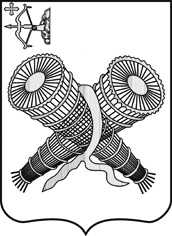 АДМИНИСТРАЦИЯ ГОРОДА СЛОБОДСКОГОКИРОВСКОЙ ОБЛАСТИПОСТАНОВЛЕНИЕ25.03.2021							                                                     № 437г. Слободской Кировской областиО проведении аукциона на право размещения нестационарных аттракционов и объектов развлечения в 2021 году В соответствии с постановлениями администрации города Слободского от 02.06.2016 №1225 «Об утверждении Порядка предоставления права на размещение нестационарных аттракционов и объектов развлечения на территории муниципального образования «город Слободской», от 23.03.2021 № 431 «О подготовке к проведению аукциона на право размещения нестационарных аттракционов и объектов развлечения» администрация города Слободского ПОСТАНОВЛЯЕТ:1. Провести открытый аукцион на право размещения нестационарных аттракционов и объектов развлечения на следующие лоты:1.1. Лот № 1: электромобили, веломобили:- площадь размещения нестационарного аттракциона (объекта развлечения): 19 кв.м.;  -местоположение (адресные ориентиры) нестационарного аттракциона (объекта развлечения): г. Слободской, Соборная площадь;- срок размещения нестационарного аттракциона (объекта развлечения): с 23.04.2021 по 30.09.2021;- начальная цена предмета аукциона: 13 340 (тринадцать тысяч триста сорок) рублей 80 копеек;- величина повышения начальной цены (шаг аукциона): 400 (четыреста) рублей 22 копейки;- размер обеспечения заявки на участие в аукционе: 4 002 (четыре тысячи два) рубля 24 копейки.1.2. Лот № 2: электромобили, веломобили:- площадь размещения нестационарного аттракциона (объекта развлечения): 19 кв.м.;  -местоположение (адресные ориентиры) нестационарного аттракциона (объекта развлечения): г. Слободской, Соборная площадь;- срок размещения нестационарного аттракциона (объекта развлечения): с 23.04.2021 по 30.09.2021;- начальная цена предмета аукциона: 13 340 (тринадцать тысяч триста сорок) рублей 80 копеек;- величина повышения начальной цены (шаг аукциона): 400 (четыреста) рублей 22 копейки;- размер обеспечения заявки на участие в аукционе: 4 002 (четыре тысячи два) рубля 24 копейки.1.3. Лот № 3: кинотеатр 3D или 5D:- площадь размещения нестационарного аттракциона (объекта развлечения): 16 кв.м.;  -местоположение (адресные ориентиры) нестационарного аттракциона (объекта развлечения): г. Слободской, Соборная площадь;- срок размещения нестационарного аттракциона (объекта развлечения): с 23.04.2021 по 30.09.2021;- начальная цена предмета аукциона: 10 213 (десять тысяч двести тринадцать) рублей 06 копеек;- величина повышения начальной цены (шаг аукциона): 306 (триста шесть) рублей 39 копеек;- размер обеспечения заявки на участие в аукционе: 3 063 (три тысячи шестьдесят три) рубля 90 копеек.1.4. Лот № 4: тир пневматический:- площадь размещения нестационарного аттракциона (объекта развлечения): 16 кв.м.;  -местоположение (адресные ориентиры) нестационарного аттракциона (объекта развлечения): г. Слободской, Соборная площадь;- срок размещения нестационарного аттракциона (объекта развлечения): с 23.04.2021 по 30.09.2021;- начальная цена предмета аукциона: 10 213 (десять тысяч двести тринадцать) рублей 06 копеек;- величина повышения начальной цены (шаг аукциона): 306 (триста шесть) рублей 39 копеек;- размер обеспечения заявки на участие в аукционе: 3 063 (три тысячи шестьдесят три) рубля 90 копеек.1.5. Лот № 5: надувной батут:- площадь размещения нестационарного аттракциона (объекта развлечения): 20 кв.м.;  -местоположение (адресные ориентиры) нестационарного аттракциона (объекта развлечения): г. Слободской, Соборная площадь;- срок размещения нестационарного аттракциона (объекта развлечения): с 23.04.2021 по 30.09.2021;- начальная цена предмета аукциона: 14 042 (четырнадцать тысяч сорок два) рубля 95 копеек;- величина повышения начальной цены (шаг аукциона): 421 (четыреста двадцать один) рубль 29 копеек;- размер обеспечения заявки на участие в аукционе: 4 212 (четыре тысячи двести двенадцать) рублей 88 копеек.1.6. Лот № 6: надувной батут:- площадь размещения нестационарного аттракциона (объекта развлечения): 20 кв.м.;  -местоположение (адресные ориентиры) нестационарного аттракциона (объекта развлечения): г. Слободской, Соборная площадь;- срок размещения нестационарного аттракциона (объекта развлечения): с 23.04.2021 по 30.09.2021;- начальная цена предмета аукциона: 14 042 (четырнадцать тысяч сорок два) рубля 95 копеек;- величина повышения начальной цены (шаг аукциона): 421 (четыреста двадцать один) рубль 29 копеек;- размер обеспечения заявки на участие в аукционе: 4 212 (четыре тысячи двести двенадцать) рублей 88 копеек.1.7. Лот № 7: комплекс спортивных батутов:- площадь размещения нестационарного аттракциона (объекта развлечения): 15 кв.м.;  -местоположение (адресные ориентиры) нестационарного аттракциона (объекта развлечения): г. Слободской, Соборная площадь;- срок размещения нестационарного аттракциона (объекта развлечения): с 23.04.2021 по 30.09.2021;- начальная цена предмета аукциона: 10 532 (десять тысяч пятьсот тридцать два) рубля 21 копейка;- величина повышения начальной цены (шаг аукциона): 315 (триста пятнадцать) рублей 97 копеек;- размер обеспечения заявки на участие в аукционе: 3 159 (три тысячи сто пятьдесят девять) рублей 66 копеек.1.8. Лот № 8: комплекс спортивных батутов:- площадь размещения нестационарного аттракциона (объекта развлечения): 15 кв.м.;  -местоположение (адресные ориентиры) нестационарного аттракциона (объекта развлечения): г. Слободской, Соборная площадь;- срок размещения нестационарного аттракциона (объекта развлечения): с 23.04.2021 по 30.09.2021;- начальная цена предмета аукциона: 10 532 (десять тысяч пятьсот тридцать два) рубля 21 копейка;- величина повышения начальной цены (шаг аукциона): 315 (триста пятнадцать) рублей 97 копеек;- размер обеспечения заявки на участие в аукционе: 3 159 (три тысячи сто пятьдесят девять) рублей 66 копеек.1.9. Лот № 9: аттракцион «Мячиковый тир»:- площадь размещения нестационарного аттракциона (объекта развлечения): 30 кв.м.;  -местоположение (адресные ориентиры) нестационарного аттракциона (объекта развлечения): г. Слободской, Соборная площадь;- срок размещения нестационарного аттракциона (объекта развлечения): с 23.04.2021 по 30.09.2021;- начальная цена предмета аукциона: 19 149 (девятнадцать тысяч сто сорок девять) рублей 48 копеек;- величина повышения начальной цены (шаг аукциона): 574 (пятьсот семьдесят четыре) рубля 48 копеек;- размер обеспечения заявки на участие в аукционе: 5 744 (пять тысяч семьсот сорок четыре) рубля 84 копейки.1.10. Лот № 10: мобильная карусель:- площадь размещения нестационарного аттракциона (объекта развлечения): 30 кв.м.;  -местоположение (адресные ориентиры) нестационарного аттракциона (объекта развлечения): г. Слободской, Соборная площадь;- срок размещения нестационарного аттракциона (объекта развлечения): с 23.04.2021 по 30.09.2021;- начальная цена предмета аукциона: 21 064 (двадцать одна тысяча шестьдесят четыре) рубля 43 копейки;- величина повышения начальной цены (шаг аукциона): 631 (шестьсот тридцать один) рубль 93 копейки;- размер обеспечения заявки на участие в аукционе: 6 319 (шесть тысяч триста девятнадцать) рублей 33 копейки.2. Утвердить аукционную документацию. Прилагается.3. Разместить извещение о проведении аукциона на официальном сайте города Слободского www. slobodskoy.ru. 4.Срок размещения извещения о проведении аукциона с 29.03.2021 по 12.04.2021.5. Контроль за исполнением настоящего постановления возложить на заместителя главы администрации города Слободского Щекурину Н.Г.6. Постановление вступает в силу со дня официального опубликования (обнародования) и подлежит размещению в Информационном бюллетене органов местного самоуправления муниципального образования «город Слободской».И.о. главы города Слободского        П.О. ВайкутисУТВЕРЖДЕНАпостановлением администрациигорода Слободскогоот  25.03.2021   № 437Документация об открытом аукционе на право заключения договоров на размещение нестационарных аттракционов и объектов развлечения на территории муниципального образования «город Слободской»в 2021 годугород Слободской 2021Содержание документации об открытом аукционе на право заключения договоров на размещение нестационарных аттракционов и объектов развлечения на территории муниципального образования «город Слободской» в 2021 годуОбщие положения.Инструкция участникам открытого аукциона.Информационная карта открытого аукциона.Извещение о проведении аукциона Проект договора на размещение нестационарного аттракциона и объектов развлечения на территории муниципального образования «город Слободской». Образцы форм и документов, предоставляемых для участия в аукционе.1. Общие положенияВ настоящей документации об аукционе на право заключения договора на размещение нестационарного аттракциона и объектов развлечения на территории муниципального образования «город Слободской» используются следующие понятия:Аукцион на право размещения нестационарного аттракциона и объектов развлечения на территории муниципального образования «город Слободской» - комплекс мероприятий, направленных на реализацию права на заключение договора на размещение нестационарного аттракциона и объектов развлечения на территории муниципального образования «город Слободской», осуществляемый на основании Гражданского кодекса Российской Федерации, Федерального закона от 06.10.2003 №131-ФЗ «Об общих принципах организации местного самоуправления в Российской Федерации», Федерального закона от 26.07.2006 № 135-ФЗ «О защите конкуренции», Федерального закона от 28.12.2009 N 381-ФЗ «Об основах государственного регулирования торговой деятельности в Российской Федерации»; постановления администрации города Слободского от 02.06.2016 № 1225 «Об утверждении Порядка предоставления права на размещение нестационарных аттракционов и объектов развлечения на территории муниципального образования «город Слободской», схемы размещения нестационарных аттракционов и объектов развлечения на территории муниципального образования «город Слободской», утвержденной постановлением администрации города Слободского.Организатор аукциона – администрация города Слободского.Предмет аукциона – право на размещение нестационарного аттракциона и объектов развлечения на территории муниципального образования «город Слободской».Начальная (минимальная) цена договора – указанная в документации об аукционе начальная (минимальная) цена права размещения нестационарного аттракциона и объектов развлечения.«Шаг аукциона» - величина повышения начальной (минимальной) цены договора на размещение нестационарного аттракциона и объектов развлечения на территории муниципального образования «город Слободской».Заявитель - лицо, подающее заявку на участие в аукционе, а также лицо, чья заявка на участие в аукционе принята и зарегистрирована в журнале приема и регистрации заявок. Участник аукциона - Заявитель, допущенный Аукционной комиссией к участию в аукционе.2. Инструкция участникам открытого аукциона            1. Общие положения1.1. Основание для проведения открытого аукциона: постановление администрации города Слободского от 23.03.2021 № 431 «О подготовке к проведению аукциона на право размещения нестационарных аттракционов и объектов развлечения»:1.2. Форма торгов - открытый аукцион (далее - аукцион).1.3. Уполномоченный орган на проведение аукциона указан в Информационной карте аукциона (далее - Информационная карта аукциона).1.4. Наименование, место нахождения, почтовый адрес и номер контактного телефона организатора аукциона указаны в Информационной карте аукциона.1.5. Предмет аукциона указан в Информационной карте аукциона.1.6. Место, условия и сроки заключения договоров на размещение нестационарного аттракциона и объектов развлечений на территории муниципального образования «город Слободской» (далее – Договор) указаны в Информационной карте аукциона.1.7. Начальная (минимальная) цена лота указана в Извещении о проведении аукциона.1.8. Форма, сроки и порядок оплаты победителем аукциона на право размещения аттракциона указаны в Извещении о проведении аукциона.1.9. Возможность электронной формы участия в аукционе по техническим причинам не предусмотрена.1.10. Документация об аукционе утверждается постановлением администрации города Слободского.Документация об аукционе представляет собой комплект документов, содержащих информацию о времени, месте и форме аукциона, их предмете и порядке проведения, в том числе об оформлении участия в аукционах, а также сведения о начальной цене лотов.1.11. Извещение о проведении аукциона не менее чем за десять дней до его проведения  размещается на официальном сайте города Слободского.1.12. Извещение должно содержать следующие обязательные сведения: - об организаторе аукциона;- об уполномоченном органе и о реквизитах решения о проведении аукциона;- о месте, дате, времени и порядке проведения аукциона;- о предмете аукциона (в том числе о местоположении, площади, виде (специализации), требованиях к размещению аттракциона);- о начальной цене предмета аукциона;- о «шаге аукциона»;- о форме заявки на участие в аукционе, порядке ее приема, об адресе места ее приема, о дате и времени начала и окончания приема заявок на участие в аукционе;- о размере обеспечения заявки, порядке его внесения участниками аукциона и его возврата им, банковских реквизитах счета для перечисления обеспечения заявки;- о сроке, на который заключается договор;- о размере платы за право размещения аттракциона;- проект договора на право размещения аттракциона.1.13. Организатор торгов вправе принять решение о внесении изменений в извещение о проведении аукциона не позднее, чем за 5 рабочих дней до даты окончания подачи заявок на участие в аукционе. В течение трех рабочих дней со дня принятия указанного решения такие изменения размещаются на официальном сайте города Слободского. При этом срок подачи заявок на участие в аукционе должен быть продлен так, чтобы со дня размещения на официальном сайте города Слободского изменений, внесенных в извещение о проведении аукциона, до даты окончания подачи заявок на участие в аукционе такой срок составлял не менее чем 7 дней.1.14. Организатор торгов, разместивший на официальном сайте города Слободского извещение о проведении аукциона, вправе отказаться от его проведения не позднее чем за три дня до даты окончания срока подачи заявок на участие в аукционе. Извещение об отказе от проведения аукциона размещается организатором торгов на официальном сайте города Слободского в течение одного рабочего дня, следующего за днем принятия решения об отказе от проведения аукциона. В течение одного рабочего дня, следующего за днем принятия указанного решения, организатор торгов обязан направить соответствующие уведомления всем участникам, подавшим заявки на участие в аукционе. В случае если установлено требование обеспечения заявки на участие в аукционе, организатор торгов возвращает участникам денежные средства, внесенные в качестве обеспечения таких заявок, в течение пяти рабочих дней со дня принятия решения об отказе от проведения аукциона.1.15. Организатор торгов размещает информацию о результатах аукциона на официальном сайте города Слободского в течение двух рабочих дней с момента подписания протокола аукционной комиссией.1.16. Участником аукциона может стать любое юридическое лицо и (или) индивидуальный предприниматель - претендент, подавший заявку на участие в аукционе и соответствующий требованиям, установленным настоящей Инструкцией, Информационной картой аукциона и документацией об аукционе.1.17. Участник аукциона несет все расходы, связанные с подготовкой и подачей своей заявки на участие в аукционе. Организатор торгов не отвечает и не имеет обязательств по этим расходам независимо от результата торгов.1.18. Участник аукциона должен отвечать требованиям, установленным разделом 3 настоящей Инструкции, Информационной картой аукциона и аукционной документацией.1.19. Аукционы проводятся при наличии не менее двух участников по предмету аукциона (по каждому лоту). В случае если по окончании срока подачи заявок на участие в аукционе подана только одна заявка на участие в аукционе или не подано ни одной заявки на участие в аукционе, аукцион признается несостоявшимся. В случае если документацией об аукционе предусмотрено два и более лота, аукцион признается несостоявшимся только в отношении тех лотов, по которым была подана только одна заявка на участие в аукционе или не подано ни одной заявки на участие в аукционе.2. Сроки, место, порядок предоставления документации об аукционе2.1. Документация об открытом аукционе размещается на официальном сайте Слободского в сети Интернет www.slobodskoy.ru (далее - официальный сайт города Слободского).2.2. Изменения в документацию об открытом аукционе вносятся организатором аукциона в срок не менее пяти дней до начала рассмотрения заявок на участие в открытом аукционе и признания претендентов участниками аукциона. Изменения в документацию об открытом аукционе размещаются на официальном сайте города Слободского.2.3. Организатор аукциона не несет ответственности в случае, если участник аукциона самостоятельно не получил аукционную документацию и не ознакомился с изменениями, внесенными в документацию, размещенную на официальном сайте города Слободского.3. Требования к участникам аукциона3.1. К участникам аукциона предъявляются следующие требования:- непроведение ликвидации участника аукциона - юридического лица;- непроведение в отношении участника аукциона - юридического лица, индивидуального предпринимателя процедуры банкротства;- неприостановление деятельности участника аукциона в порядке, предусмотренном Кодексом Российской Федерации об административных правонарушениях, на день рассмотрения заявки на участие в аукционе;- наличие у участника аукциона пакета документов, указанных в Информационной карте аукциона и аукционной документации.3.2. Претенденты на участие в аукционе имеют право участвовать в процедурах, связанных с аукционом, как лично, так и через своих представителей. Полномочия представителей подтверждаются доверенностью, выданной и оформленной в соответствии с гражданским законодательством, или ее нотариально заверенной копией.3.3. Участник аукциона в подтверждение своего соответствия указанным требованиям вправе представить справку ИФНС России по Кировской области о состоянии расчетов по платежам, взносам, налогам в бюджет и внебюджетные фонды, и справку службы судебных приставов о не приостановлении деятельности на дату не ранее даты объявления аукциона.3.4. Несоответствие участника аукциона требованиям, установленным настоящим разделом и аукционной документацией, считается существенным отклонением от требований и условий документации об аукционе и ведет к отклонению заявки такого участника.4. Разъяснение документации об аукционе4.1. Претендент на участие в аукционе (далее - претендент) вправе направить организатору аукциона в письменной форме или в форме электронного документа запрос о разъяснении положений документации об аукционе. Организатор аукциона в течение двух рабочих дней со дня поступления указанного запроса направляет в письменной форме или в форме электронного документа разъяснение положений документации об аукционе, если указанный запрос поступил к нему не позднее чем за три рабочих дня до даты окончания срока подачи заявок на участие в аукционе.4.2. Организатор аукциона в течение одного рабочего дня со дня направления разъяснения положений документации об аукционе по запросу претендента на участие в аукционе размещает данное разъяснение на официальном сайте города Слободского с указанием предмета запроса, но без указания претендента на участие в аукционе, от которого поступил запрос.5. Подача заявок на участие в аукционе5.1. Порядок, место, даты начала и окончания срока подачи заявок на участие в аукционе.5.1.1. Прием заявок на участие в аукционе начинается с даты, указанной в извещении, которое подлежит размещению на официальном сайте города Слободского.5.1.2. Прием заявок на участие в аукционе прекращается в срок, указанный в извещении о проведении открытого аукциона (с учетом всех изменений извещения о проведении аукциона).5.1.3. Заявки на участие в аукционе подаются по адресу, указанному в Информационной карте аукциона.5.1.4.Участник аукциона вправе подать только одну заявку в отношении каждого предмета аукциона (лота).5.2. Для участия в аукционе заявители представляют в установленный в извещении о проведении аукциона срок следующие документы:- полученная не ранее чем за тридцать дней до дня опубликования в официальном печатном издании извещения о проведении аукциона выписка или нотариально заверенная копия выписки из Единого государственного реестра юридических лиц - для юридических лиц, выписка или нотариально заверенная копия выписки из Единого государственного реестра индивидуальных предпринимателей - для индивидуальных предпринимателей;- подлинник платежного документа, подтверждающего внесение денежных средств в качестве обеспечения заявки, если в извещении о проведении аукциона было установлено требование обеспечения заявки на участие в аукционе;- реквизиты юридических лиц или индивидуальных предпринимателей, в том числе банковские;- копия документа, подтверждающего полномочия руководителя;- доверенность на физическое лицо, уполномоченное действовать от имени участника, в том случае, если заявка подписана не руководителем;- договор обеспечения заявки в 2-х экземплярах;- иные документы по усмотрению заявителя;- опись документов, прилагаемых к заявке.5.2.1. Все документы, входящие в состав заявки на участие в аукционе, должны быть составлены на русском языке.5.2.2. Все документы, представленные претендентами в копиях, кроме документов, которые в соответствии с требованиями настоящей документации должны быть заверены нотариально, должны быть скреплены печатью и заверены подписью претендента либо уполномоченного им лица.Все документы, насчитывающие более одного листа, должны быть пронумерованы, прошиты, скреплены печатью и заверены подписью претендента либо уполномоченного лица претендента на участие в аукционе, в том числе на прошивке.5.2.3. Представление документов, подтверждающих внесение обеспечения заявки, признается заключением соглашения об обеспечении заявки.5.3. Порядок подачи заявки.5.3.1. Претендент подает заявку с документами, входящими в состав заявки, в письменной форме (форма 3 настоящей документации) в запечатанном конверте формата А4..5.3.2. Каждая заявка, поступившая в срок, указанный в пунктах 5.1.1, 5.1.2 настоящего раздела, регистрируется уполномоченными лицами.5.3.3. Заявке присваивается индивидуальный регистрационный номер. Поступившие заявки регистрируются в журнале регистрации заявок в порядке их поступления. Запись регистрации должна включать регистрационный номер заявки, дату, время поступления.5.3.4. По требованию участника, подавшего заявку на участие в аукционе, организатором выдается расписка в получении такой заявки на участие в аукционе с указанием даты и времени ее получения.5.3.5. Заявки на участие в аукционе, полученные после окончания срока приема заявок, установленного в извещении о проведении аукциона, не рассматриваются и в тот же день возвращаются участникам, подавшим такие заявки. В случае если было установлено требование обеспечения заявки на участие в аукционе, организатор торгов возвращает внесенные в качестве обеспечения заявки на участие в аукционе денежные средства указанным участникам в течение пяти рабочих дней со дня возврата заявки.5.4. В случае если по окончании срока подачи заявок на участие в аукционе подана только одна заявка на участие в аукционе, указанная заявка рассматривается аукционной комиссией. В случае если указанная заявка соответствует всем требованиям и условиям, предусмотренным документацией об аукционе, принимается решение о заключении договора с лицом, подавшим единственную заявку на участие в аукционе, по начальной (минимальной) цене лота, указанной в извещении о проведении аукциона, при условии внесения им платы за право размещения Аттракциона в установленные сроки.5.5. Денежные средства, внесенные в качестве обеспечения заявки на участие в аукционе, засчитываются лицу, подавшему единственную заявку на участие в аукционе, в счет платы за право размещения Аттракциона.6. Порядок и срок отзыва заявок на участие в аукционе6.1. Претендент, подавший заявку на участие в аукционе, вправе отозвать такую заявку в любое время до дня и времени начала рассмотрения заявок на участие в аукционе, указанных в извещении о проведении открытого аукциона. Отзыв заявок может производиться представителем претендента на основании документов, подтверждающих полномочия лица на осуществление указанных действий от имени претендента.6.2. Претендент, подавший заявку на участие в аукционе, подает секретарю Комиссии в письменном виде уведомление об отзыве заявки с приложением расписки, выданной организатором аукциона, о получении заявки на участие в аукционе (в случае ее выдачи). В уведомлении в обязательном порядке должна быть указана следующая информация: наименование открытого аукциона, регистрационный номер заявки на участие в аукционе, дата, время и способ подачи заявки на участие в аукционе.6.3. Уведомление об отзыве заявки на участие в аукционе должно быть скреплено печатью и заверено подписью претендента на участие в аукционе или его уполномоченного лица.6.4. Уведомления об отзыве заявки на участие в открытом аукционе подаются в сроки, предусмотренные для подачи заявок на участие в аукционе.6.5. Уведомления об отзыве заявки на участие в открытом аукционе регистрируются секретарем Комиссии в журнале приема заявок на участие в аукционе.6.6. Заявки на участие в аукционе, отозванные до окончания срока подачи заявок на участие в аукционе в порядке, указанном выше, считаются неподанными.6.7. В случае если в извещении о проведении торгов было установлено требование обеспечения заявки на участие в аукционе, организатор торгов возвращает внесенные в качестве обеспечения заявки на участие в аукционе денежные средства указанному претенденту в течение пяти рабочих дней со дня поступления организатору торгов уведомления об отзыве заявки на участие в аукционе.7. Порядок формирования цены на право заключения Договора (цены лота)7.1. Цена стоимости лота определяется по итогам открытого аукциона в рублях Российской Федерации.7.2. Начальная (минимальная) цена лота определяется в соответствии Методикой определения начальной цены аукциона на право размещения нестационарных аттракционов и объектов развлечения на территории муниципального образования «город Слободской».8. Порядок рассмотрения заявок на участие в аукционе8.1. Организатор аукциона ведет протокол рассмотрения заявок на участие в аукционе, который должен содержать сведения о заявителях, допущенных к участию в аукционе и признанных участниками аукциона, датах подачи заявок, внесенных задатках, а также сведения о заявителях, не допущенных к участию в аукционе, с указанием причин отказа в допуске к участию в нем. Заявитель, признанный участником аукциона, становится участником аукциона с даты подписания организатором аукциона протокола рассмотрения заявок. Протокол рассмотрения заявок на участие в аукционе подписывается организатором аукциона не позднее одного рабочего дня, следующего за днем их рассмотрения, и размещается на сайте не позднее, чем на следующий рабочий день после дня подписания протокола.8.2. Заявитель не допускается к участию в аукционе в следующих случаях:- несоответствие заявки на участие в аукционе требованиям документации об аукционе;- непредставление необходимых для участия в аукционе документов или представление недостоверных сведений;- непоступление или поступление не в полном объеме денежных средств, обеспечивающих заявку, на дату рассмотрения заявок на участие в аукционе;- установления факта приостановления деятельности, проведения ликвидации претендента (участника) аукциона (юридического лица) или принятия арбитражным судом решения о признании претендента (участника) аукциона (юридического лица, индивидуального предпринимателя) банкротом.8.3. Комиссия отстраняет претендента (участника) от участия в аукционе на любом этапе его проведения в случаях:- установления недостоверности сведений, содержащихся в документах, представленных претендентом аукциона в составе заявки на участие в аукционе;- установления факта приостановления деятельности, проведения ликвидации претендента (участника) аукциона (юридического лица) или принятия арбитражным судом решения о признании претендента (участника) аукциона (юридического лица, индивидуального предпринимателя) банкротом.8.4. 3аявителям, признанным участниками аукциона, и заявителям, не допущенным к участию в аукционе, организатор аукциона направляет уведомления о принятых в отношении них решениях не позднее одного рабочего дня, следующего за днем подписания протокола, указанного в подразделе 8.1 настоящей Инструкции.8.5. Организатор аукциона обязан вернуть заявителю, не допущенному к участию в аукционе, внесенные им денежные средства в качестве обеспечения заявки в течение 5 рабочих дней со дня оформления протокола рассмотрения заявок на участие в аукционе.8.6. В случае если на основании результатов рассмотрения заявок на участие в аукционе принято решение об отказе в допуске к участию в аукционе всех заявителей или о допуске к участию в аукционе и признании участником аукциона только одного заявителя, аукцион признается несостоявшимся.В случае если документацией об аукционе предусмотрено два и более лота, аукцион признается несостоявшимся только в отношении того лота, решение об отказе в допуске к участию в котором принято относительно всех участников, подавших заявки на участие в аукционе в отношении этого лота, или решение о допуске к участию в котором принято только относительно одного участника, подавшего заявку на участие в аукционе в отношении этого лота.В случае допуска к участию в аукционе только одного участника, подавшего заявку на участие в аукционе, договор заключается с лицом, признанным единственным участником аукциона, по начальной (минимальной) цене лота, указанной в извещении о проведении аукциона, при условии внесения им платы за право размещения Аттракционов в установленные сроки.8.7. В случае если аукцион признан несостоявшимся и только один претендент подал заявку на участие в аукционе, соответствующую аукционной документации, либо один претендент, подавший заявку на участие в аукционе, признан участником аукциона, организатор аукциона в течение трех рабочих дней со дня подписания протокола рассмотрения заявок на участие в аукционе обязан направить либо вручить под расписку такому участнику уведомление (форма 6) о необходимости оплаты начальной (минимальной) цены лота (за вычетом ранее оплаченной суммы обеспечения заявки с учетом рассрочки платежа) и заключения договора на размещение Аттракциона.8.8. Организатор аукциона в течение трех рабочих дней со дня подписания протокола рассмотрения заявок на участие в аукционе направляет его на электронном и бумажном носителях: 8.8.1. В централизованную бухгалтерию администрации города Слободского для возврата обеспечения заявки претенденту, не допущенному до участия в аукционе.8.8.2. В отдел экономики заверенную копию протокола для организации работы по заключению Договора с единственным участником.9. Порядок проведения аукциона9.1. Для проведения аукциона и выявления победителей организатором торгов создается аукционная комиссия. Состав аукционной комиссии (далее – Комиссия) утверждается постановлением администрации города Слободского. Комиссия вправе принимать решения (имеет кворум), если на ее заседании присутствуют не менее пятидесяти процентов общего числа ее членов.9.2. Комиссия принимает решения по вопросам, входящим в ее компетенцию, большинством голосов от числа присутствующих членов Комиссии. При равенстве голосов голос председателя Комиссии является решающим.9.3. Аукцион проводится в день, время и месте, указанные в извещении о проведении аукциона и в Информационной карте аукциона, но не позднее 5 рабочих дней с момента рассмотрения заявок.9.4. В аукционе могут участвовать только претенденты, признанные участниками аукциона.9.5. В день и время, указанные в извещении о проведении аукциона и в Информационной карте аукциона, секретарь Комиссии проверяет документы и полномочия, необходимые для участия в аукционе, присутствующих участников аукциона либо их представителей. Уполномоченные представители участников аукциона должны предоставить подлинник доверенности, выданной от имени участника аукциона, либо нотариально удостоверенную копию доверенности и документы, удостоверяющие личность.9.6. Секретарь Комиссии регистрирует присутствующих участников аукциона или представителей участников аукциона в журнале регистрации перед началом аукциона каждого лота.9.7. При регистрации участники аукциона или представители участников аукциона получают карточки с номерами, которые соответствуют регистрационному номеру заявки такого участника (далее - карточка).9.8. Председатель Комиссии объявляет о начале проведения аукциона и разъясняет участникам правила и порядок предоставления открытых по форме подач предложений о цене выставленных на аукцион лотов по предоставлению права на размещение Аттракциона, оглашает размер шага аукциона и представляет аукциониста.9.9. Аукцион проводится путем увеличения начальной (минимальной) цены лота, указанной в извещении о проведении открытого аукциона и Информационной карте аукциона, на шаг аукциона.9.10. Шаг аукциона устанавливается в размере 3 процентов начальной (минимальной) цены лота, указанной в аукционной документации.9.11. После оглашения начальной цены лота аукционист предлагает участникам аукциона заявить эту цену путем поднятия карточек.9.12. После заявления участниками аукциона начальной цены аукционист предлагает участникам заявлять свои предложения по цене лота, превышающей начальную цену. Каждая последующая цена, превышающая предыдущую цену на шаг аукциона, заявляется участниками аукциона путем поднятия карточек. В случае заявления цены, кратной шагу аукциона, эта цена заявляется участниками аукциона путем поднятия карточек и ее оглашения.9.13. Аукционист называет номер карточки участника аукциона, который первым заявил начальную или последующую цену, указывает на этого участника и объявляет заявленную цену как цену продажи. При отсутствии предложений со стороны иных участников аукциона аукционист повторяет эту цену 3 раза. Если до третьего повторения заявленной цены ни один из участников аукциона не поднял карточку и не заявил последующую цену, аукцион завершается.9.14. По завершении аукциона аукционист объявляет цену за право заключения договора на размещение Аттракциона, называет номер карточки победителя аукциона. Победителем аукциона признается участник, номер карточки которого и заявленная им цена были названы аукционистом последними.9.15. При проведении аукциона организатор торгов осуществляет аудио- или видеозапись аукциона и ведет протокол аукциона, в котором должны содержаться сведения о месте, дате и времени проведения аукциона, об участниках аукциона, о начальной (минимальной) цене лота, последнем предложении о цене лота, наименовании и месте нахождения победителя аукциона. Протокол подписывается аукционистом, всеми присутствующими членами аукционной комиссии и победителем в день проведения аукциона. По каждому лоту может составляться отдельный протокол о его результатах, который подписывается организатором торгов и победителем.9.16. Протокол о результатах аукциона составляется в одном экземпляре и утверждается председателем аукционной комиссии. Организатор аукциона обязан не позднее пяти рабочих дней после утверждения протокола направить победителям торгов копию протокола по лотам, в отношении которых они признаны победителями.9.17. Указанный протокол не позднее следующего рабочего дня размещается на сайте города Слободского.9.18. В течение пяти рабочих дней со дня подписания протокола участникам, не ставшим победителями, возвращаются денежные средства, внесенные ими в качестве обеспечения заявки.9.19. В случае если победитель аукциона или единственный участник уклонился от оплаты права на размещение Аттракциона и заключения договора, обеспечение заявки за участие в аукционе не возвращается.9.20. Победителю аукциона по соответствующему лоту денежные средства, внесенные в качестве обеспечения заявки, засчитываются в сумму оплаты по лоту.9.21. В случае если в аукционе участвовал один участник, договор заключается с лицом, единственно участвующим в аукционе, по начальной (минимальной) цене лота, указанной в извещении о проведении аукциона, при условии внесения им платы за право размещения Аттракциона в установленные сроки.В случае уклонения такого участника от оплаты за право на размещение Аттракциона и заключения договора денежные средства, внесенные в качестве обеспечения заявки, возврату не подлежат.10. Обеспечение заявок на участие в аукционе10.1. Требование об обеспечении заявки на участие в аукционе устанавливается в Информационной карте аукциона, где указываются сумма и банковский счет, на который претенденты аукциона, подающие заявки, вносят денежные средства в качестве обеспечения заявок.10.2. Факт внесения претендентом денежных средств в качестве обеспечения заявки на участие в аукционе подтверждается подлинником платежного поручения или квитанции (в случае наличной формы оплаты) с отметкой банка об оплате.10.3. Соответствующее платежное поручение или квитанция (в случае наличной формы оплаты) с отметкой банка об оплате должны быть поданы претендентом в составе документов, входящих в заявку на участие в аукционе.10.4. В случае отсутствия в составе документов, входящих в заявку указанных выше платежного поручения или квитанции об оплате с оригинальной отметкой банка об оплате, либо непоступление денежных средств на расчетный счет, указанный в информационной карте, претенденту аукциона подавшему соответствующую заявку, отказывается в допуске к участию в аукционе в соответствии с подразделом 8.2 настоящей Инструкции.3. Информационная карта открытого аукционаАдминистрация города Слободского приглашает принять участие в аукционе на право заключения договора на размещение нестационарного аттракциона и объектов развлечения  на территории муниципального образования «город Слободской» (далее - аукцион, объекты).Основание для проведения аукциона: постановление администрации города Слободского от 23.03.2021 № 431 «О подготовке к проведению аукциона на право размещения нестационарных аттракционов и объектов развлечения»: Уполномоченный орган на проведение аукциона – отдел экономического развития, потребительских рынков и муниципальных закупок администрации города Слободского (далее – отдел экономики) (613150, Кировская обл., г. Слободской, ул. Советская, 86, каб. 320), тел. 4-14-51.Предметом аукциона является предоставление права на заключение договора на размещение нестационарного аттракциона и объектов развлечения в местах, определенных схемой размещения нестационарных аттракционов и объектов развлечения на территории муниципального образования «город Слободской» (далее – схема).Перечень и начальные цены лотов аукциона указаны в извещении о проведении аукциона.Место для размещения нестационарного аттракциона и объектов развлечения (далее – аттракционы) предоставляется с момента заключения договора на размещение нестационарного аттракциона и объектов развлечения на территории муниципального образования «город Слободской», при одновременном выполнении следующих условий:- обеспечить с момента функционирования аттракциона благоустройство прилегающей территории: установку урн для сбора мусора;- соответствие аттракциона действующим нормам и  правилам, условиям договора;- своевременное внесение платы за право размещения аттракциона;- сохранение вида аттракциона, специализации, местоположения в течение установленного периода размещения аттракциона;- функционирование аттракциона в соответствии с требованиями федерального законодательства, законодательства Кировской области и аукционной документации;- соблюдение санитарных норм и правил, вывоз мусора и иных отходов от использования аттракциона;- соблюдение при размещении аттракциона требований градостроительных регламентов, строительных, экологических, санитарно-гигиенических, противопожарных и иных правил, нормативов;- использование аттракциона способами, которые не должны наносить вред окружающей среде;- не допускать размещение наружной рекламы, иной информации рекламного характера и объявлений на аттракционе;- не допускать загрязнения, захламления места размещения аттракциона;- не допускать передачу прав осуществления деятельности третьим лицам.Размещение аттракционов осуществляется согласно установленному порядку.Прием заявок осуществляется с момента публикации сообщения на сайте по 12.04.2021 включительно в рабочие дни с 8:00 до 17:00, перерыв на обед с 12:00 до 13:00.Рассмотрение заявок будет проводиться 14.04.2021 в 10.00 по московскому времени.Аукцион состоится 16.04.2021 в 10 часов 00 минут.Место проведения аукциона: г. Слободской, ул. Советская, дом 86, 306 каб.В аукционе могут принимать участие юридические лица и индивидуальные предприниматели.Победителем аукциона является  участник, предложивший наибольшую цену за право заключения договора на размещение аттракциона.В состав заявки для участия в аукционе входят следующие документы:- заявка на участие в аукционе;- полученная не ранее чем за тридцать дней до дня опубликования в официальном печатном издании извещения о проведении аукциона выписка или нотариально заверенная копия выписки из Единого государственного реестра юридических лиц - для юридических лиц, выписка или нотариально заверенная копия выписки из Единого государственного реестра индивидуальных предпринимателей - для индивидуальных предпринимателей;- подлинник платежного документа, подтверждающего внесение денежных средств в качестве обеспечения заявки;- реквизиты юридических лиц или индивидуальных предпринимателей, в том числе банковские;- копия документа, подтверждающего полномочия руководителя;- доверенность на физическое лицо, уполномоченное действовать от имени участника, в том случае, если заявка подписана не руководителем;- договор обеспечения заявки в 2-х экземплярах;- иные документы по усмотрению заявителя;- опись документов, прилагаемых к заявке.Информацию об условиях аукциона можно получить по адресу: г. Слободской, ул. Советская, дом 86, каб. 320.Для  участия  в  аукционе  необходимо  подать заявку установленной формы с приложением документов по адресу: г. Слободской, ул. Советская, дом 86, каб. 320.Положение об условиях обеспечения заявки на участие в аукционе1. В целях гарантии исполнения обязательств претенденты на участие в аукционе обязаны внести в качестве обеспечения заявки на участие в аукционе (далее – Обеспечение заявки) денежные средства в размере 30% от начальной цены предмета аукциона, указанном в извещении о проведении аукциона:Реквизиты для перечисления обеспечения заявки:Финансовое управление администрации города Слободского (администрация города Слободского; л/с 05403023560)ИНН 4343001293 КПП 432901001БИК 013304182Отделение Киров Банка России//УФК по Кировской области г. Киров  Кор. счет: 40102810345370000033Казначейский счет: 03232643337130004000Между администрацией города Слободского и участником  аукциона заключается договор обеспечения заявки. В договоре предусматривается указание реквизитов участника аукциона для возврата денежных средств обеспечения заявки. Прилагается. Участник  аукциона перечисляет денежные средства в качестве Обеспечения заявки по реквизитам организатора аукциона.Факт внесения денежных средств в качестве Обеспечения заявки подтверждается квитанцией об оплате или копией платежного поручения с оригинальной отметкой банка об оплате суммы Обеспечения  заявки  и поступлением денежных средств на расчетный счет.Участнику, внесшему денежные средства в качестве Обеспечения заявки не в полном объеме, отказывается в допуске к участию в аукционе.2. Порядок возврата участникам аукциона денежных средств, внесенных в качестве Обеспечения заявки:2.1. Денежные средства, внесенные в качестве обеспечения заявки, возвращаются путем перечисления на банковский счет претендента (участника) аукциона, указанный в документе, входящем в состав заявки.2.2. Денежные средства, внесенные в качестве обеспечения заявки, возвращаются претенденту (участнику) аукциона в следующих случаях и в следующие сроки:2.2.1. В случае принятия решения об отказе от проведения открытого аукциона - в течение пяти рабочих дней со дня принятия такого решения.2.2.2. В случае отказа претенденту в допуске к участию в аукционе или в случае, если участник аукциона не признан победителем аукциона по данному лоту, за исключением случая, когда он был единственным участником, признанным участником аукциона, - в течение пяти рабочих дней со дня подписания протокола рассмотрения заявок на участие в аукционе.2.2.3. В случае если заявка на участие в аукционе получена после окончания приема заявок на участие в аукционе, внесенные в качестве обеспечения заявки на участие в аукционе денежные средства возвращаются в течение пяти рабочих дней со дня возврата заявки.2.2.4. В случае отказа в допуске к участию в аукционе всем участникам и признания аукциона несостоявшимся – в течение 5 рабочих дней с момента подписания протокола аукционной комиссией.3. Обеспечение заявки не возвращается в случае, если победитель аукциона или единственный участник уклонился от оплаты права на размещение аттракциона и заключения договора.4. Ответственность по возврату участнику аукциона денежных средств, внесенных в качестве обеспечения заявки, возлагается на организатора торгов.5. Право на размещение аттракциона возникает с момента заключения договора на размещение аттракциона.Положение об условиях заключения договора на размещение аттракциона1. Договор на размещение аттракциона заключается в отделе экономики на срок, указанный в схеме размещения нестационарных аттракционов и объектов развлечения на территории муниципального образования «город Слободской», утвержденной постановлением администрации города Слободского от 02.06.2016 № 1225.2. Отдел экономики после подписания протокола о результатах аукциона организует работу по заключению с победителем аукциона либо с единственным участником аукциона договора на размещение аттракциона.3. В течение 5 рабочих дней со дня подписания протокола рассмотрения заявок на участие в аукционе или протокола аукциона отдел экономики готовит проект договора с победителем аукциона или единственным участником  и уведомляет (в письменной или электронной форме) перечисленных лиц о времени и месте его подписания.4. Победитель аукциона или единственный участник в течение 5 рабочих дней со дня получения уведомления перечисляет на счет, указанный организатором аукциона, плату за право размещения аттракциона на соответствующем месте в размере единовременного платежа за период действия договора за вычетом ранее оплаченной суммы обеспечения заявки.5. Для заключения договора на размещение аттракциона победитель или единственный участник предоставляет подлинник платежного документа об оплате за право размещения аттракциона. Договор должен быть заключен не позднее 12 рабочих дней после подписания протокола рассмотрения заявок на участие в аукционе или протокола аукциона.6. В случае несвоевременного внесения платы либо невнесение платы в установленный в п. 4 срок победитель аукциона или единственный участник считается уклонившимся от оплаты за право размещения аттракциона и утрачивает право на заключение договора на размещение аттракциона.Утраченное право восстановлению не подлежит. 4. Извещение о проведении открытого аукциона на право размещения нестационарного аттракциона и объектов развлечения на территории муниципального образования «город Слободской» в 2021 году1. Организатор аукциона на право размещения нестационарного аттракциона и объектов развлечения на территории муниципального образования «город Слободской»:  администрация города Слободского, 613150, Кировская обл., г. Слободской, ул. Советская, д. 86, контактный телефон (83362) 4-14-32, официальный сайт www.slobodskoy.ru. 2. Уполномоченный орган на проведение аукциона на право размещения нестационарного аттракциона и объектов развлечения на территории муниципального образования «город Слободской»: отдел экономического развития, потребительских рынков и муниципальных закупок администрации города Слободского, 613150, Кировская обл., г. Слободской, ул. Советская, д. 86, каб. 320, контактный телефон (83362) 4-14-51.Отдел экономического развития, потребительских рынков и муниципальных закупок администрации города Слободского информирует, что«16» апреля 2021 годапо адресу: г. Слободской, ул. Советская, дом 86, каб. 306 состоится открытый по составу участников с открытой формой подачи предложений о цене аукцион на право размещения нестационарного аттракциона и объектов развлечения на территории муниципального образования «город Слободской» на следующие лоты:ЛОТ 1 – электромобили, веломобилиПлощадь размещения нестационарного аттракциона (объекта развлечения): 19 кв.м., местоположение (адресные ориентиры) нестационарного аттракциона (объекта развлечения): г. Слободской, Соборная площадь.Размещение нестационарного аттракциона (объекта развлечения) осуществить в соответствии с постановлением администрации города Слободского от 02.06.2016 №1225 «Об утверждении Порядка предоставления права на размещение нестационарных аттракционов и объектов развлечения на территории муниципального образования «город Слободской».Срок, на который заключается договор: с 23.04.2021 по 30.09.2021.Начальная цена предмета аукциона: 13 340 (тринадцать тысяч триста сорок) рублей 80 копеек.Величина повышения начальной цены (шаг аукциона): 400 (четыреста) рублей 22 копейкиРазмер обеспечения заявки на участие в аукционе: 4 002 (четыре тысячи два) рубля 24 копейки.Основание – постановление администрации города Слободского от 23.03.2021 № 431 «О подготовке к проведению аукциона на право размещения нестационарных аттракционов и объектов развлечения», постановление администрации города Слободского от 25.03.2021 № 437 «О проведении аукциона на право размещения нестационарных аттракционов и объектов развлечения в 2021 году».Срок, в течение которого должна быть внесена плата за право размещения нестационарного аттракциона (объекта развлечения): в течение 5 рабочих дней со дня получения уведомления отдела экономического развития, потребительских рынков и муниципальных закупок  администрации города Слободского о признании победителем аукциона на право заключения договора на размещение нестационарного аттракциона и объектов развлечения на территории муниципального образования «город Слободской» в размере единовременного платежа за период действия договора за вычетом ранее оплаченной суммы обеспечения заявки.Подключение к инженерным коммуникациям (водопроводным, канализационным сетям и электроснабжению) не предусмотрено.ЛОТ 2 – электромобили, веломобилиПлощадь размещения нестационарного аттракциона (объекта развлечения): 19 кв.м., местоположение (адресные ориентиры) нестационарного аттракциона (объекта развлечения): г. Слободской, Соборная площадь.Размещение нестационарного аттракциона (объекта развлечения) осуществить в соответствии с постановлением администрации города Слободского от 02.06.2016 №1225 «Об утверждении Порядка предоставления права на размещение нестационарных аттракционов и объектов развлечения на территории муниципального образования «город Слободской».Срок, на который заключается договор: с 23.04.2021 по 30.09.2021.Начальная цена предмета аукциона: 13 340 (тринадцать тысяч триста сорок) рублей 80 копеек.Величина повышения начальной цены (шаг аукциона): 400 (четыреста) рублей 22 копейкиРазмер обеспечения заявки на участие в аукционе: 4 002 (четыре тысячи два) рубля 24 копейки.Основание – постановление администрации города Слободского от 23.03.2021 № 431 «О подготовке к проведению аукциона на право размещения нестационарных аттракционов и объектов развлечения», постановление администрации города Слободского от 25.03.2021 № 437 «О проведении аукциона на право размещения нестационарных аттракционов и объектов развлечения в 2021 году».Срок, в течение которого должна быть внесена плата за право размещения нестационарного аттракциона (объекта развлечения): в течение 5 рабочих дней со дня получения уведомления отдела экономического развития, потребительских рынков и муниципальных закупок  администрации города Слободского о признании победителем аукциона на право заключения договора на размещение нестационарного аттракциона и объектов развлечения на территории муниципального образования «город Слободской» в размере единовременного платежа за период действия договора за вычетом ранее оплаченной суммы обеспечения заявки.Подключение к инженерным коммуникациям (водопроводным, канализационным сетям и электроснабжению) не предусмотрено.ЛОТ 3 – кинотеатр 3D или 5DПлощадь размещения нестационарного аттракциона (объекта развлечения): 16 кв.м., местоположение (адресные ориентиры) нестационарного аттракциона (объекта развлечения): г. Слободской, Соборная площадь.Размещение нестационарного аттракциона (объекта развлечения) осуществить в соответствии с постановлением администрации города Слободского от 02.06.2016 №1225 «Об утверждении Порядка предоставления права на размещение нестационарных аттракционов и объектов развлечения на территории муниципального образования «город Слободской».Срок, на который заключается договор: с 23.04.2021 по 30.09.2021.Начальная цена предмета аукциона: 10 213 (десять тысяч двести тринадцать) рублей 06 копеек.Величина повышения начальной цены (шаг аукциона): 306 (триста шесть) рублей 39 копеек.Размер обеспечения заявки на участие в аукционе: 3 063 (три тысячи шестьдесят три) рубля 90 копеек.Основание – постановление администрации города Слободского от 23.03.2021 № 431 «О подготовке к проведению аукциона на право размещения нестационарных аттракционов и объектов развлечения», постановление администрации города Слободского от 25.03.2021 № 437 «О проведении аукциона на право размещения нестационарных аттракционов и объектов развлечения в 2021 году».Срок, в течение которого должна быть внесена плата за право размещения нестационарного аттракциона (объекта развлечения): в течение 5 рабочих дней со дня получения уведомления отдела экономического развития, потребительских рынков и муниципальных закупок  администрации города Слободского о признании победителем аукциона на право заключения договора на размещение нестационарного аттракциона и объектов развлечения на территории муниципального образования «город Слободской» в размере единовременного платежа за период действия договора за вычетом ранее оплаченной суммы обеспечения заявки.Подключение к инженерным коммуникациям (водопроводным, канализационным сетям и электроснабжению) не предусмотрено.ЛОТ 4 – тир пневматическийПлощадь размещения нестационарного аттракциона (объекта развлечения): 16 кв.м., местоположение (адресные ориентиры) нестационарного аттракциона (объекта развлечения): г. Слободской, Соборная площадь.Размещение нестационарного аттракциона (объекта развлечения) осуществить в соответствии с постановлением администрации города Слободского от 02.06.2016 №1225 «Об утверждении Порядка предоставления права на размещение нестационарных аттракционов и объектов развлечения на территории муниципального образования «город Слободской».Срок, на который заключается договор: с 23.04.2021 по 30.09.2021.Начальная цена предмета аукциона: 10 213 (десять тысяч двести тринадцать) рублей 06 копеек.Величина повышения начальной цены (шаг аукциона): 306 (триста шесть) рублей 39 копеек.Размер обеспечения заявки на участие в аукционе: 3 063 (три тысячи шестьдесят три) рубля 90 копеек.Основание – постановление администрации города Слободского от 23.03.2021 № 431 «О подготовке к проведению аукциона на право размещения нестационарных аттракционов и объектов развлечения», постановление администрации города Слободского от 25.03.2021 № 437 «О проведении аукциона на право размещения нестационарных аттракционов и объектов развлечения в 2021 году».Срок, в течение которого должна быть внесена плата за право размещения нестационарного аттракциона (объекта развлечения): в течение 5 рабочих дней со дня получения уведомления отдела экономического развития, потребительских рынков и муниципальных закупок  администрации города Слободского о признании победителем аукциона на право заключения договора на размещение нестационарного аттракциона и объектов развлечения на территории муниципального образования «город Слободской» в размере единовременного платежа за период действия договора за вычетом ранее оплаченной суммы обеспечения заявки.Подключение к инженерным коммуникациям (водопроводным, канализационным сетям и электроснабжению) не предусмотрено.ЛОТ 5 – надувной батутПлощадь размещения нестационарного аттракциона (объекта развлечения): 20 кв.м., местоположение (адресные ориентиры) нестационарного аттракциона (объекта развлечения): г. Слободской, Соборная площадь.Размещение нестационарного аттракциона (объекта развлечения) осуществить в соответствии с постановлением администрации города Слободского от 02.06.2016 №1225 «Об утверждении Порядка предоставления права на размещение нестационарных аттракционов и объектов развлечения на территории муниципального образования «город Слободской».Срок, на который заключается договор: с 23.04.2021 по 30.09.2021.Начальная цена предмета аукциона: 14 042 (четырнадцать тысяч сорок два) рубля 95 копеек.Величина повышения начальной цены (шаг аукциона): 421 (четыреста двадцать один) рубль 29 копеек.Размер обеспечения заявки на участие в аукционе: 4 212 (четыре тысячи двести двенадцать) рублей 88 копеек.Основание – постановление администрации города Слободского от 23.03.2021 № 431 «О подготовке к проведению аукциона на право размещения нестационарных аттракционов и объектов развлечения», постановление администрации города Слободского от 25.03.2021 № 437 «О проведении аукциона на право размещения нестационарных аттракционов и объектов развлечения в 2021 году».Срок, в течение которого должна быть внесена плата за право размещения нестационарного аттракциона (объекта развлечения): в течение 5 рабочих дней со дня получения уведомления отдела экономического развития, потребительских рынков и муниципальных закупок  администрации города Слободского о признании победителем аукциона на право заключения договора на размещение нестационарного аттракциона и объектов развлечения на территории муниципального образования «город Слободской» в размере единовременного платежа за период действия договора за вычетом ранее оплаченной суммы обеспечения заявки.Подключение к инженерным коммуникациям (водопроводным, канализационным сетям и электроснабжению) не предусмотрено.ЛОТ 6 – надувной батутПлощадь размещения нестационарного аттракциона (объекта развлечения): 20 кв.м., местоположение (адресные ориентиры) нестационарного аттракциона (объекта развлечения): г. Слободской, Соборная площадь.Размещение нестационарного аттракциона (объекта развлечения) осуществить в соответствии с постановлением администрации города Слободского от 02.06.2016 №1225 «Об утверждении Порядка предоставления права на размещение нестационарных аттракционов и объектов развлечения на территории муниципального образования «город Слободской».Срок, на который заключается договор: с 23.04.2021 по 30.09.2021.Начальная цена предмета аукциона: 14 042 (четырнадцать тысяч сорок два) рубля 95 копеек.Величина повышения начальной цены (шаг аукциона): 421 (четыреста двадцать один) рубль 29 копеек.Размер обеспечения заявки на участие в аукционе: 4 212 (четыре тысячи двести двенадцать) рублей 88 копеек.Основание – постановление администрации города Слободского от 23.03.2021 № 431 «О подготовке к проведению аукциона на право размещения нестационарных аттракционов и объектов развлечения», постановление администрации города Слободского от 25.03.2021 № 437 «О проведении аукциона на право размещения нестационарных аттракционов и объектов развлечения в 2021 году».Срок, в течение которого должна быть внесена плата за право размещения нестационарного аттракциона (объекта развлечения): в течение 5 рабочих дней со дня получения уведомления отдела экономического развития, потребительских рынков и муниципальных закупок  администрации города Слободского о признании победителем аукциона на право заключения договора на размещение нестационарного аттракциона и объектов развлечения на территории муниципального образования «город Слободской» в размере единовременного платежа за период действия договора за вычетом ранее оплаченной суммы обеспечения заявки.Подключение к инженерным коммуникациям (водопроводным, канализационным сетям и электроснабжению) не предусмотрено.ЛОТ 7 – комплекс спортивных батутовПлощадь размещения нестационарного аттракциона (объекта развлечения): 15 кв.м., местоположение (адресные ориентиры) нестационарного аттракциона (объекта развлечения): г. Слободской, Соборная площадь.Размещение нестационарного аттракциона (объекта развлечения) осуществить в соответствии с постановлением администрации города Слободского от 02.06.2016 №1225 «Об утверждении Порядка предоставления права на размещение нестационарных аттракционов и объектов развлечения на территории муниципального образования «город Слободской».Срок, на который заключается договор: с 23.04.2021 по 30.09.2021Начальная цена предмета аукциона: 10 532 (десять тысяч пятьсот тридцать два) рубля 21 копейка.Величина повышения начальной цены (шаг аукциона): 315 (триста пятнадцать) рублей 97 копеек.Размер обеспечения заявки на участие в аукционе: 3 159 (три тысячи сто пятьдесят девять) рублей 66 копеек.Основание – постановление администрации города Слободского от 23.03.2021 № 431 «О подготовке к проведению аукциона на право размещения нестационарных аттракционов и объектов развлечения», постановление администрации города Слободского от 25.03.2021 № 437 «О проведении аукциона на право размещения нестационарных аттракционов и объектов развлечения в 2021 году».Срок, в течение которого должна быть внесена плата за право размещения нестационарного аттракциона (объекта развлечения): в течение 5 рабочих дней со дня получения уведомления отдела экономического развития, потребительских рынков и муниципальных закупок  администрации города Слободского о признании победителем аукциона на право заключения договора на размещение нестационарного аттракциона и объектов развлечения на территории муниципального образования «город Слободской» в размере единовременного платежа за период действия договора за вычетом ранее оплаченной суммы обеспечения заявки.Подключение к инженерным коммуникациям (водопроводным, канализационным сетям и электроснабжению) не предусмотрено.ЛОТ 8 – комплекс спортивных батутовПлощадь размещения нестационарного аттракциона (объекта развлечения): 15 кв.м., местоположение (адресные ориентиры) нестационарного аттракциона (объекта развлечения): г. Слободской, Соборная площадь.Размещение нестационарного аттракциона (объекта развлечения) осуществить в соответствии с постановлением администрации города Слободского от 02.06.2016 №1225 «Об утверждении Порядка предоставления права на размещение нестационарных аттракционов и объектов развлечения на территории муниципального образования «город Слободской».Срок, на который заключается договор: с 23.04.2021 по 30.09.2021Начальная цена предмета аукциона: 10 532 (десять тысяч пятьсот тридцать два) рубля 21 копейка.Величина повышения начальной цены (шаг аукциона): 315 (триста пятнадцать) рублей 97 копеек.Размер обеспечения заявки на участие в аукционе: 3 159 (три тысячи сто пятьдесят девять) рублей 66 копеек.Основание – постановление администрации города Слободского от 23.03.2021 № 431 «О подготовке к проведению аукциона на право размещения нестационарных аттракционов и объектов развлечения», постановление администрации города Слободского от 25.03.2021 № 437 «О проведении аукциона на право размещения нестационарных аттракционов и объектов развлечения в 2021 году».Срок, в течение которого должна быть внесена плата за право размещения нестационарного аттракциона (объекта развлечения): в течение 5 рабочих дней со дня получения уведомления отдела экономического развития, потребительских рынков и муниципальных закупок  администрации города Слободского о признании победителем аукциона на право заключения договора на размещение нестационарного аттракциона и объектов развлечения на территории муниципального образования «город Слободской» в размере единовременного платежа за период действия договора за вычетом ранее оплаченной суммы обеспечения заявки.Подключение к инженерным коммуникациям (водопроводным, канализационным сетям и электроснабжению) не предусмотрено.ЛОТ 9 – аттракцион «Мячиковый тир»Площадь размещения нестационарного аттракциона (объекта развлечения): 30 кв.м., местоположение (адресные ориентиры) нестационарного аттракциона (объекта развлечения): г. Слободской, Соборная площадь.Размещение нестационарного аттракциона (объекта развлечения) осуществить в соответствии с постановлением администрации города Слободского от 02.06.2016 №1225 «Об утверждении Порядка предоставления права на размещение нестационарных аттракционов и объектов развлечения на территории муниципального образования «город Слободской».Срок, на который заключается договор: с 23.04.2021 по 30.09.2021.Начальная цена предмета аукциона: 19 149 (девятнадцать тысяч сто сорок девять) рублей 48 копеек.Величина повышения начальной цены (шаг аукциона): 574 (пятьсот семьдесят четыре) рубля 48 копеек.Размер обеспечения заявки на участие в аукционе: 5 744 (пять тысяч семьсот сорок четыре) рубля 84 копейки.Основание – постановление администрации города Слободского от 23.03.2021 № 431 «О подготовке к проведению аукциона на право размещения нестационарных аттракционов и объектов развлечения», постановление администрации города Слободского от 25.03.2021 № 437 «О проведении аукциона на право размещения нестационарных аттракционов и объектов развлечения в 2021 году».Срок, в течение которого должна быть внесена плата за право размещения нестационарного аттракциона (объекта развлечения): в течение 5 рабочих дней со дня получения уведомления отдела экономического развития, потребительских рынков и муниципальных закупок  администрации города Слободского о признании победителем аукциона на право заключения договора на размещение нестационарного аттракциона и объектов развлечения на территории муниципального образования «город Слободской» в размере единовременного платежа за период действия договора за вычетом ранее оплаченной суммы обеспечения заявки.Подключение к инженерным коммуникациям (водопроводным, канализационным сетям и электроснабжению) не предусмотрено.ЛОТ 10 – мобильная карусельПлощадь размещения нестационарного аттракциона (объекта развлечения): 30 кв.м., местоположение (адресные ориентиры) нестационарного аттракциона (объекта развлечения): г. Слободской, Соборная площадь.Размещение нестационарного аттракциона (объекта развлечения) осуществить в соответствии с постановлением администрации города Слободского от 02.06.2016 №1225 «Об утверждении Порядка предоставления права на размещение нестационарных аттракционов и объектов развлечения на территории муниципального образования «город Слободской».Срок, на который заключается договор: с 23.04.2021 по 30.09.2021.Начальная цена предмета аукциона: 21 064 (двадцать одна тысяча шестьдесят четыре) рубля 43 копейки.Величина повышения начальной цены (шаг аукциона): 631 (шестьсот тридцать один) рубль 93 копейки.Размер обеспечения заявки на участие в аукционе: 6 319 (шесть тысяч триста девятнадцать) рублей 33 копейки.Основание – постановление администрации города Слободского от 23.03.2021 № 431 «О подготовке к проведению аукциона на право размещения нестационарных аттракционов и объектов развлечения», постановление администрации города Слободского от 25.03.2021 № 437 «О проведении аукциона на право размещения нестационарных аттракционов и объектов развлечения в 2021 году».Срок, в течение которого должна быть внесена плата за право размещения нестационарного аттракциона (объекта развлечения): в течение 5 рабочих дней со дня получения уведомления отдела экономического развития, потребительских рынков и муниципальных закупок  администрации города Слободского о признании победителем аукциона на право заключения договора на размещение нестационарного аттракциона и объектов развлечения на территории муниципального образования «город Слободской» в размере единовременного платежа за период действия договора за вычетом ранее оплаченной суммы обеспечения заявки.Подключение к инженерным коммуникациям (водопроводным, канализационным сетям и электроснабжению) не предусмотрено.Заявки на участие в аукционе принимаются отделом экономического развития, потребительских рынков и муниципальных закупок администрации города Слободского по адресу: г. Слободской, ул. Советская, д. 86, каб. 320 с даты публикации настоящего сообщения по 12.04.2021 включительно в рабочие дни с 8:00 до 17:00, перерыв на обед с 12:00 до 13:00Рассмотрение заявок аукционной комиссией на участие в аукционе состоится 14.04.2021 в 10:00 в месте приема заявок без участия заявителей.Для участия в аукционе претендент представляет организатору аукциона (лично или через своего представителя) в установленный в данном извещении о проведении аукциона срок следующие документы:- заявку на участие в аукционе по указанной в извещении форме;К заявке прилагаются следующие документы:- полученная не ранее чем за тридцать дней до дня опубликования в официальном печатном издании извещения о проведении аукциона выписка или нотариально заверенная копия выписки из Единого государственного реестра юридических лиц - для юридических лиц, выписка или нотариально заверенная копия выписки из Единого государственного реестра индивидуальных предпринимателей - для индивидуальных предпринимателей;- подлинник платежного документа, подтверждающего внесение обеспечения заявки;- копия документа, подтверждающего полномочия руководителя;- реквизиты юридических лиц или индивидуальных предпринимателей, в том числе банковские;- договор обеспечения заявки в 2-х экземплярах;- доверенность на физическое лицо, уполномоченное действовать от имени участника, в том случае, если заявка подписана не руководителем;- иные документы по усмотрению заявителя;- опись документов, прилагаемых к заявке.Все документы, входящие в состав заявки на участие в аукционе, должны быть составлены на русском языке.Все документы, представленные претендентами в копиях, кроме документов, которые в соответствии с требованиями настоящей документации должны быть заверены нотариально, должны быть скреплены печатью и заверены подписью претендента либо уполномоченного им лица.Все документы, насчитывающие более одного листа, должны быть пронумерованы, прошиты, скреплены печатью и заверены подписью претендента либо уполномоченного лица претендента аукциона, в том числе на прошивке.Участник аукциона вправе подать только одну заявку в отношении каждого предмета аукциона (лота).Претендент подает заявку с документами, входящими в состав заявки, в письменной форме.Заявителям, признанным участниками аукциона, и заявителям, не допущенным к участию в аукционе, направляются уведомления о принятом решении 15.04.2021.Заявки на участие в аукционе, полученные после окончания срока приема заявок, установленного в извещении о проведении аукциона, не рассматриваются и в тот же день возвращаются участникам, подавшим такие заявки. Организатор аукциона возвращает внесенные в качестве обеспечения заявки на участие в аукционе денежные средства указанным участникам в течение пяти рабочих дней со дня возврата заявки.Претендент, подавший заявку на участие в аукционе, вправе отозвать такую заявку в любое время до дня и времени начала рассмотрения заявок на участие в аукционе, указанных в извещении о проведении открытого аукциона. Отзыв заявок может производиться представителем претендента на основании документов, подтверждающих полномочия лица на осуществление указанных действий от имени претендента.Организатор аукциона возвращает внесенные в качестве обеспечения заявки на участие в аукционе денежные средства указанному претенденту в течение пяти рабочих дней со дня поступления организатору торгов уведомления об отзыве заявки на участие в аукционе.Аукцион проводится в день, время и месте, указанные в извещении о проведении аукциона. В аукционе могут участвовать только претенденты, признанные участниками аукциона.В день и время, указанные в извещении о проведении аукциона, секретарь Комиссии проверяет документы, необходимые для участия в аукционе у присутствующих участников аукциона либо их представителей. Уполномоченные представители участников аукциона должны предоставить подлинник доверенности, выданной от имени участника аукциона, либо нотариально удостоверенную копию доверенности и документы, подтверждающие личность.Секретарь Комиссии регистрирует присутствующих участников аукциона или представителей участников аукциона в журнале регистрации перед началом аукциона каждого лота. При регистрации участники аукциона или представители участников аукциона получают карточки с номерами, которые соответствуют регистрационному номеру заявки такого участника (далее - карточка).Председатель Комиссии объявляет о начале проведения аукциона и разъясняет участникам правила и порядок предоставления открытых по форме подач предложений о цене выставленных на аукцион лотов по предоставлению права на размещение нестационарных аттракционов и объектов развлечения, оглашает размер шага аукциона и представляет аукциониста.Аукцион проводится путем увеличения начальной (минимальной) цены лота, указанной в извещении о проведении открытого аукциона, на шаг аукциона.После оглашения начальной цены лота аукционист предлагает участникам аукциона заявить эту цену путем поднятия карточек. После заявления участниками аукциона начальной цены аукционист предлагает участникам заявлять свои предложения по цене лота, превышающей начальную цену. Каждая последующая цена, превышающая предыдущую цену на шаг аукциона, заявляется участниками аукциона путем поднятия карточек. В случае заявления цены, кратной шагу аукциона, эта цена заявляется участниками аукциона путем поднятия карточек и ее оглашения.Аукционист называет номер карточки участника аукциона, который первым заявил начальную или последующую цену, указывает на этого участника и объявляет заявленную цену как цену продажи. При отсутствии предложений со стороны иных участников аукциона аукционист повторяет эту цену 3 раза. Если до третьего повторения заявленной цены ни один из участников аукциона не поднял карточку и не заявил последующую цену, аукцион завершается.По завершении аукциона аукционист объявляет цену за право заключения договора на размещение нестационарного аттракциона и объектов развлечения, называет номер карточки победителя аукциона. Победителем  аукциона признается  участник, номер карточки которого и заявленная им цена были названы аукционистом последними.Организатор аукциона, разместивший на официальном сайте города Слободского извещение о проведении аукциона, вправе отказаться от его проведения не позднее, чем за три дня до наступления даты проведения аукциона. Извещение об отказе от проведения аукциона размещается организатором торгов на официальном сайте города Слободского в течение одного рабочего дня, следующего за днем принятия решения об отказе от проведения аукциона, и в информационном бюллетене органов местного самоуправления муниципального образования «город Слободской»  в течение трех дней со дня принятия решения об отказе от проведения аукциона. В течение одного рабочего дня, следующего за днем принятия указанного решения, организатор торгов обязан направить соответствующие уведомления всем участникам, подавшим заявки на участие в аукционе. Организатор торгов возвращает участникам денежные средства, внесенные в качестве обеспечения таких заявок, в течение пяти рабочих дней со дня принятия решения об отказе от проведения аукциона.Обеспечение заявкиВ целях гарантии исполнения обязательств Участник торгов до подачи заявок на участие в аукционе обязан заключить с организатором аукциона договор обеспечения заявки (форма договора обеспечения заявки  представлена в аукционной документации). Обеспечение для участия в аукционе вносится до подачи заявки на расчетный счет Получателя:Финансовое управление администрации города Слободского (администрация города Слободского; л/с 05403023560)ИНН 4343001293 КПП 432901001БИК 013304182Отделение Киров Банка России//УФК по Кировской области г. Киров  Кор. счет: 40102810345370000033Казначейский счет: 03232643337130004000Денежные средства должны быть внесены претендентом единовременно на счет Получателя и зачислены, не позднее даты окончания приема заявок на участие в аукционе, и считаются внесенными с момента их зачисления на счет Получателя. Суммы обеспечения возвращаются участникам аукциона, за исключением его победителя, в течение пяти рабочих дней со дня подписания протокола о результатах аукциона. Победителю аукциона по соответствующему лоту денежные средства, внесенные в качестве обеспечения заявки, засчитываются в сумму оплаты по лоту.Факт внесения претендентом денежных средств в качестве обеспечения заявки на участие в аукционе подтверждается подлинником платежного поручения или квитанции (в случае наличной формы оплаты) с отметкой банка об оплате. Плательщиком по указанным документам должен выступать непосредственно участник аукциона.Соответствующее платежное поручение или квитанция (в случае наличной формы оплаты) с отметкой банка об оплате вместе с двумя экземплярами договора об обеспечении должны быть поданы претендентом в составе документов, входящих в заявку на участие в аукционе. В случае отсутствия в составе заявки указанных выше платежного поручения или квитанции об оплате с оригинальной отметкой банка об оплате, либо непоступления денежных средств на расчетный счет претенденту аукциона, подавшему соответствующую заявку, отказывается в допуске к участию в аукционе.Победителем аукциона признается участник, номер аукционной карточки которого и заявленная им цена будут названы аукционистом последними. Определение победителя и подведение итогов аукциона состоится 16.04.2021 в месте проведения аукциона.В течение 3 рабочих дней со дня получения протокола о результатах проведения аукциона отдел экономического развития, потребительских рынков и муниципальных закупок администрации города Слободского готовит проект договора с победителем аукциона или единственным участником и уведомляет перечисленных лиц о времени и месте его подписания. В случае если в аукционе участвовал один участник, договор заключается с лицом, единственно участвующим в аукционе, по начальной (минимальной) цене лота, указанной в извещении о проведении аукциона, при условии внесения им платы за право размещения нестационарного аттракциона и объектов развлечения в установленные сроки. В случае уклонения такого участника от оплаты за право размещения нестационарного аттракциона и объектов развлечения и заключения договора  денежные средства, внесенные в качестве обеспечения заявки, возврату не подлежат.Победитель аукциона или единственный участник перечисляет на счет, указанный организатором аукциона, в течение 5 рабочих дней со дня получения уведомления плату за право размещения нестационарного аттракциона и объектов развлечения на соответствующем месте в размере единовременного платежа за период действия договора за вычетом ранее оплаченной суммы обеспечения заявки.Плата за право размещения нестационарного аттракциона и объектов развлечения перечисляется победителем аукциона на реквизиты:УФК по Кировской области (администрация города Слободского; л/с 04403023560)ИНН 4343001293 КПП 432901001Казначейский счет 03100643000000014000 Отделение Киров Банка России//УФК по Кировской области г. Киров  БИК 013304182Кор. счет 40102810345370000033ОКТМО 33713000		КБК   93611109044040000120наименование платежа: плата за размещения аттракциона по договору на размещение. При просрочке оплаты свыше установленного срока победитель аукциона или единственный участник считается уклонившимся от оплаты за право размещения нестационарного аттракциона и объекта развлечения и утрачивает право на заключение договора на размещение нестационарного аттракциона и объекта развлечения.Утраченное право восстановлению не подлежит. Данное место считается свободным и выставляется на аукцион.В случае уклонения от оплаты за право размещения нестационарного аттракциона и объекта развлечения денежные средства, внесенные в качестве обеспечения заявки, возврату не подлежат.Договор на размещение нестационарного аттракциона и объекта развлечения является подтверждением права на размещение аттракциона или объекта развлечения в соответствии с условиями договора.Участники аукциона могут ознакомиться с информацией о предмете торгов в отделе экономического развития, потребительских рынков и муниципальных закупок администрации города Слободского (каб. 320, т. 4-14-51) и на официальном сайте города Слободского.5. Проект  договора на размещение нестационарного аттракциона и объектов развлечения на территории муниципального образования «город Слободской»г. Слободской                                                                                             «__»_________20__годаМуниципальное казенное учреждение «Администрация города Слободского Кировской области», действующее от имени муниципального образования «город Слободской», в лице главы города Слободского ______________________________, действующего (ей) на основании Устава муниципального образования «город Слободской», именуемое в дальнейшем «Администратор», с одной стороны, и  ___________________________________ в лице ________________________, действующего (ей) на основании __________________________________, именуемый (ая) в дальнейшем «Предприниматель», с другой стороны, совместно именуемые «Стороны», заключили настоящий договор о нижеследующем:1. Предмет договора1.1. Администратор предоставляет Предпринимателю право разместить нестационарный аттракцион (группу аттракционов) или объект развлечения (далее - Аттракцион), имеющий следующие характеристики: __________________________________________________________________________________________________________________________________________________________(вид, площадь Аттракциона и места для размещения Аттракциона)по адресу:	,(месторасположение Аттракциона)согласно Схеме размещения нестационарных аттракционов и объектов развлечения на территории муниципального образования «город Слободской» (далее – Схема) и ситуационного плана с указанием точного местоположения Аттракциона, являющемуся неотъемлемой частью настоящего договора.Право на размещение Аттракциона предоставляется Предпринимателю по результатам проведения аукциона в соответствии с протоколом о результатах аукциона от ____________ №____________.1.2. Настоящий договор является подтверждением права Предпринимателя на размещение Аттракциона в месте, установленном подразделом 1.1 настоящего договора.2. Плата за размещение Аттракциона и порядок расчетов2.1. Плата за право размещения Аттракциона составляет в соответствии с протоколом аукционной комиссии ____ руб. ____коп. в год (или период).2.2. Плата за размещение Аттракциона вносится Предпринимателем единовременно в размере, установленном в п. 2.1 договора, путем перечисления денежных средств на реквизиты Администратора __________________________________.2.3. Установленный в подразделе 2.1 размер платы за право размещения Аттракциона ежегодно изменяется с учетом коэффициента-дефлятора, соответствующего индексу изменения потребительских цен на товары (работы, услуги) в РФ, определяемого в установленном порядке. Размер арендной платы изменяется с 01 января года, следующего за годом, в котором заключен настоящий договор.2.4. Датой оплаты Предпринимателем указанных платежей считается дата поступления денежных средств на расчетный счет, указанный в подразделе 2.2 настоящего договора. В случае возникновения задолженности по платежам за предыдущие периоды поступивший платеж зачисляется в счет погашения задолженности за первый неоплаченный период.3. Права и обязанности Сторон3.1. Предприниматель имеет право:3.1.1. Разместить Аттракцион по местоположению в соответствии со Схемой.3.1.2. Использовать Аттракцион в соответствии с требованиями действующего законодательства и условиями настоящего договора.3.1.3. Отказаться от договора на размещение Аттракциона, письменно известив об этом Администратора не менее чем за месяц.3.2. Предприниматель обязан:3.2.1. Обеспечить с момента функционирования Аттракциона благоустройство прилегающей территории:           - устройство дорожек для подхода из твердого покрытия по согласованию с Администратором;          - установку урн для сбора мусора.3.2.2. Осуществлять эксплуатацию Аттракциона в соответствии с его целевым назначением, сроками размещения, условиями размещения.3.2.3. Выполнять требования безопасной эксплуатации аттракционов, требований санитарных правил, правил пожарной безопасности, следить за техническим состоянием аттракционов, иметь на руках документы, удостоверяющие качество и безопасность услуг, а также аптечку первой помощи для оказания первой доврачебной помощи при несчастном случае или травме посетителей.3.2.4. Выполнять требования национальных стандартов Российской Федерации ГОСТ Р, регулирующие вопросы по безопасности аттракционов:            - ГОСТ Р 53130-2008. Национальный стандарт Российской Федерации. «Безопасность аттракционов. Общие требования».             -  ГОСТ Р 54991-2012. Национальный стандарт Российской Федерации. «Безопасность аттракционов. Общие требования передвижных аттракционов».             - ГОСТ Р 53487-2009. Национальный стандарт Российской Федерации. «Безопасность аттракционов. Оборудование надувное игровое. Требование безопасности. Методы испытаний».             - ГОСТ Р 53385-2009. Национальный стандарт Российской Федерации. «Безопасность аттракционов. Аттракционы стрелковые. Общие требования».3.2.5. Организовать деятельность Аттракционов в соответствии с установленном режимом работы, не нарушая условия проживания и отдыха людей. Режим работы для Аттракционов установить с 09-00 до 20-00 часов. 3.2.6. Для размещение Аттракциона  - катание на лошадях (пони), на гужевых повозках (санях):- владелец Аттракциона должен постоянно иметь при себе копии следующих документов, подтверждающих право оказывать услуги по катанию на лошадях (пони), гужевых повозках (санях): документ, удостоверяющий личность; ветеринарно-санитарный документ установленного образца (ветеринарная справка форма №4) на животное, выданный государственным учреждением в области ветеринарии с наличием отметок о проведении обязательных вакцинаций, ветеринарных обработок, диагностических исследований; свидетельство о постановке на налоговый учет индивидуального предпринимателя или юридического лица, являющихся владельцами лошади (пони);- непосредственно перед началом оказания каждой услуги обеспечить проведение осмотра состава, проверку исправности экипировки, инвентаря, правильности седловки;- обеспечить наличие медицинской аптечки с набором медикаментов для оказания первой медицинской помощи;- допускать передвижение лошадей (пони) в сопровождении владельцев животных или ответственных лиц, назначенных приказом по организации или имеющих доверенность (договор). Ответственными лицами могут быть граждане, достигшие 18 лет и имеющие необходимые навыки;- не допускать порчу газонов, плитки и других элементов благоустройства;- не оставлять животных без присмотра;- не допускать эксплуатацию животных с плохим самочувствием, с хромотой, повышенной температурой тела, в состоянии возбуждения или угнетения, имеющих открытые повреждения кожи в виде травм, ссадин, потертостей, наминов, а при любом отклонении в здоровье или поведении животных обязано снять их с эксплуатации;- не допускать оказание услуг по катанию лицами, находящимися в состоянии алкогольного, токсического или наркотического опьянения, а также курение вблизи животных во время оказания данных услуг;- не допускать участие в верховых поездках и перевозках гужевым транспортом детей в возрасте до 10 лет без сопровождения взрослых;-  проводить инструктаж о правилах безопасности перед началом оказания услуги;-  доводить  до  сведения  потребителя  фирменное  наименование своей  организации,  адрес  ее  места нахождения или фамилию, имя, отчество индивидуального  предпринимателя, адрес его места жительства, а также режим работы организации (индивидуального предпринимателя);-  представлять  полную и достоверную информацию об оказываемой услуге  в  соответствии  с  законодательством  (стоимость, единица времени и т.д.);-  не  допускать загрязнения площади и т.п. экскрементами лошадей (пони) при их передвижении;-  немедленно устранять загрязнения лошадьми (пони) указанных выше мест с вывозом отходов для последующей утилизации в установленном порядке.3.2.7. Сохранять вид Аттракциона, местоположение и размеры Аттракциона, установленные Схемой, в течение установленного периода размещения Аттракциона, не допускать торговлю иной продукцией в месте размещения Аттракциона и размещение наружной рекламы, иной информации рекламного характера и объявлений на Аттракционе.3.2.8. Обеспечить на период размещения Аттракциона:             - соблюдение санитарных норм и правил, организацию места для сбора мусора, вывоз мусора и иных отходов от использования Аттракциона;              - ежедневную уборку территории в месте размещения Аттракциона и в пятиметровой зоне от границы размещения Аттракциона;             - кошение травы и дикорастущей поросли в месте размещения Аттракциона и в пятиметровой зоне от границы размещения Аттракциона;3.2.9. Не допускать загрязнения, захламления, скопление мусора в месте размещения Аттракциона.3.2.10. Использовать Аттракцион способами, которые не должны наносить вред окружающей среде.3.2.11. Не допускать передачу прав по настоящему договору третьим лицам.3.2.12. Своевременно и полностью вносить плату за размещение Аттракциона.3.2.13. При прекращении договора, расторжении его по инициативе Администратора в одностороннем порядке, в том числе в случае составления Администратором акта обследования, подтверждающего размещение объекта с нарушением условий настоящего договора, в случае прекращения осуществления предпринимательской деятельности, в 3-дневный срок обеспечить демонтаж и вывоз Аттракциона с места его размещения, а также восстановление участка в первоначальное состояние, и предъявить его Администратору.3.2.14. В случае изменения адреса или иных реквизитов в 10-дневный срок письменно уведомить Администратора.3.2.15. С целью исключения травмоопасных ситуаций освобождать предоставленную территорию при проведении согласованных с администрацией города Слободского публичных массовых мероприятий, организуемых в соответствии с федеральным законодательством, мероприятий, организаторами которых выступают органы местного самоуправления и подведомственные им муниципальные учреждения.3.2.16. Размещение (распространение) рекламных, информационных, агитационных материалов осуществляется по согласованию с Администратором.3.3. Администратор имеет право:3.3.1. В любое время действия договора проверять соблюдение Предпринимателем требований настоящего договора в месте размещения Аттракциона.3.3.2. В случае выявления факта размещения Аттракциона с нарушениями условий настоящего договора, в том числе с нарушениями его вида, места размещения, размеров занимаемой площади, внешнего вида, оформления Аттракциона и благоустройства прилегающей территории, периода работы или при передаче права осуществления деятельности третьему лицу, прекращении деятельности Предпринимателя по его инициативе расторгнуть договор в одностороннем порядке и требовать от Предпринимателя демонтажа Аттракциона, восстановление участка в первоначальное состояние на месте размещения Аттракциона и возмещения убытков.3.3.3. В случае изменения градостроительной ситуации и внесения в связи с этим изменений в схему размещения расторгнуть в одностороннем порядке договор, предложить Предпринимателю освободить место от Аттракциона.3.3.4. В случае отказа Предпринимателя демонтировать и вывезти Аттракцион по истечении срока действия договора, а также при расторжении договора в установленном порядке самостоятельно осуществить указанные действия с отнесением всех возникающих в связи с освобождением, восстановлением участка в первоначальное состояние на месте размещения Аттракциона расходов на Предпринимателя.3.4. Администратор обязан предоставить Предпринимателю право на размещение Аттракциона в соответствии с условиями настоящего договора.4. Срок действия договораНастоящий договор действует с момента заключения договора на размещение Аттракциона до «__» _________	20___ г.,	за исключением дней проведения общегородских массовых мероприятий, ярмарок выходного дня, а в части исполнения обязательств по оплате, демонтажу и вывозу Аттракциона с места его размещения, а также восстановлению земельного участка после его освобождения - до момента исполнения таких обязательств.5. Ответственность Сторон5.1. В случае неисполнения или ненадлежащего исполнения обязательств по настоящему договору Стороны несут ответственность в соответствии с действующим законодательством Российской Федерации.5.2. В случае просрочки уплаты платежей Предприниматель обязан выплатить Администратору пеню в размере 0,1% от суммы долга за каждый день просрочки.5.3. В случае неисполнения или ненадлежащего исполнения договора виновная сторона обязана выплатить неустойку за нарушение обязанностей, предусмотренных пунктами 3.2.1 - 3.2.11 настоящего договора, в виде штрафа в размере 1/12 от суммы платы, определенной в подразделе 2.1 настоящего договора, и возместить все причиненные этим убытки.6. Прекращение договора6.1. Настоящий договор расторгается в одностороннем порядке по инициативе Администратора в случаях:        - невнесения платы в установленный подразделе 2.2 настоящего договора срок двух и более платежей;        - неустранения в 14-дневный срок с момента получения претензии нарушений обязанностей, предусмотренных пунктами 3.2.1 - 3.2.11 настоящего договора;        - ликвидации юридического лица, являющегося хозяйствующим субъектом, в соответствии с гражданским законодательством Российской Федерации;- прекращения деятельности физического лица, являющегося хозяйствующим субъектом, в качестве индивидуального предпринимателя;        - в случаях, указанных в п. 3.3.2 и п. 3.3.3 настоящего договора.6.2. Договор может быть расторгнут по соглашению Сторон.6.3. При расторжении договора в случаях, предусмотренных пунктом 3.3.2 и пунктом 6.1 настоящего договора, внесенная в качестве аванса плата за размещение Аттракциона возврату не подлежит.При расторжении договора в случаях, предусмотренных пунктом 3.3.3 и подразделом 6.2 настоящего договора, внесенная в качестве аванса плата за размещение Аттракциона подлежит возврату Предпринимателю за вычетом суммы, соразмерной периоду фактического пользования местом размещения Аттракциона. Возврат суммы аванса не является мерой ответственности, на возвращенную сумму не подлежат начислению проценты за пользование чужими денежными средствами, неустойки, штрафные санкции.6.4. Настоящий договор считается расторгнутым в одностороннем порядке по истечении 10 дней с момента направления Администратором письменного уведомления о расторжении договора по адресу Предпринимателя, указанному в разделе 8 настоящего договора. Надлежащим уведомлением считается направление Администратором в адрес Предпринимателя заказного письма с уведомлением.7. Заключительные положения7.1. Любые споры, возникающие из настоящего договора или в связи с ним, разрешаются Сторонами путем ведения переговоров, а в случае недостижения согласия передаются на рассмотрение Арбитражного суда Кировской области в установленном порядке.7.2. Настоящий договор составлен в 2 экземплярах, имеющих одинаковую юридическую силу, - по одному для каждой из Сторон.7.3. Приложения к договору составляют его неотъемлемую часть.Приложение № 1 – ситуационный план точного местоположения Аттракциона.8. Реквизиты и подписи Сторон                    Администратор:	                                                          Предприниматель:6. Образцы форм и документов, предоставляемых для участия в аукционеЗаявка на участие в аукционе                               В аукционную комиссию ЗаявкаЯ,____________________________________________________________для юридических лиц - наименование и юридический адрес, ИНН;__________________________________________________________________   для индивидуального предпринимателя - фамилия, имя, отчество__________________________________________________________________              и номер свидетельства о государственной регистрации, дата его выдачи________________________________________________________________                      и наименование зарегистрировавшего органа, ИННизучив аукционную документацию о проведении открытого аукциона на право заключения договора на размещение нестационарного аттракциона и объектов развлечения на территории муниципального образования «город Слободской», прошу принять заявку на участие в нем на условиях, изложенных в аукционной документации о проведении открытого аукциона на право заключения договора на размещение нестационарного аттракциона и объектов развлечения на территории муниципального образования «город Слободской».   В соответствии с аукционной документацией о проведении открытого аукциона на право заключения договора на размещение нестационарного аттракциона и объектов развлечения на территории муниципального образования «город Слободской» предлагаю заявку на следующий лот (лоты):Дополнительно сообщаю, что не нахожусь в состоянии реорганизации, ликвидации и банкротства, что имущество не находится под арестом, деятельность не приостановлена в установленном законодательством порядке.Подтверждаю отсутствие у 	 задолженности по начисленным налогам, сборам и иным обязательным платежам в бюджеты любого уровня или государственные внебюджетные фонды за прошедший календарный год, размер которой превышает двадцать пять процентов балансовой стоимости активов участника аукциона по данным бухгалтерской отчетности за последний завершенный отчетный период.С условиями документации об аукционе ознакомлены(ен) и согласны(ен). «___» _____________ 20__ года  ________________ ______________________                                                          подпись                     Ф.И.О. Договор обеспечения заявки №г. Слободской                                                                                           «__» _________20__ годаМуниципальное казенное учреждение «Администрация города Слободского Кировской области», действующее от имени муниципального образования «город Слободской», в лице главы администрации города Слободского ______________________________, действующего (ей) на основании Устава муниципального образования «город Слободской», именуемое в дальнейшем «Организатор торгов», с одной стороны, и ___________________________________ в лице ________________________, действующего (ей) на основании __________________________________, именуемый (ая) в дальнейшем «Участник торгов», с другой стороны, совместно именуемые «Стороны», заключили настоящий договор обеспечения заявки о нижеследующем:1. Предмет договора1.1. В целях гарантии исполнения обязательств Участник торгов обязуется внести в качестве обеспечения заявки на участие в аукционе (далее - Обеспечение заявки) денежные средства на расчетный счет Организатора торгов в размере _____________	 рублей (НДС нет), указанном в извещении о проведении аукциона.1.2. Факт внесения денежных средств в качестве Обеспечения заявки подтверждается Участником торгов подлинником платежного поручения (квитанции) с отметкой банка об оплате суммы обеспечения заявки.2. Порядок возврата денежных средств, внесенных в качестве Обеспечения заявки2.1. Денежные средства, внесенные в качестве Обеспечения заявки, возвращаются путем перечисления на банковский счет Участника торгов, указанный в договоре.2.2. Денежные средства, внесенные в качестве Обеспечения заявки, возвращаются Участнику торгов в следующих случаях и в следующие сроки:2.2.1. В случае принятия решения об отказе от проведения открытого аукциона - в течение пяти рабочих дней со дня принятия такого решения.2.2.2. В случае отзыва Участником торгов заявки на участие в аукционе до окончания срока подачи заявок на участие в аукционе - в течение пяти рабочих дней со дня поступления Организатору торгов уведомления об отзыве заявки на участие в аукционе.2.2.3. В случае отказа Участнику торгов в допуске к участию в аукционе или в случае, если Участник торгов аукциона не признан победителем аукциона по данному лоту, за исключением случая, когда он был единственным участником, признанным участником аукциона, - в течение пяти рабочих дней со дня подписания протокола рассмотрения заявок на участие в аукционе.2.2.4. В случае если заявка на участие в аукционе получена после окончания приема конвертов с заявками на аукционе, внесенные в качестве Обеспечения заявки денежные средства возвращаются в течение пяти рабочих дней со дня возврата заявки.2.2.5. В случае отказа в допуске к участию в аукционе всем участникам и признания аукциона несостоявшимся - в течение пяти рабочих дней со дня признания аукциона несостоявшимся.2.3. Обеспечение заявки не возвращается:2.3.1. В случае уклонения победителя аукциона от оплаты цены аукциона и заключения договора.2.3.2. В случае уклонения единственного участника аукциона, если аукцион по лоту признан несостоявшимся, от оплаты начальной (минимальной) цены лота и заключения договора.2.4. Ответственность по возврату Участнику торгов денежных средств, внесенных в качестве Обеспечения заявки, возлагается на Организатора торгов.3. Адреса и реквизиты Сторон Организатор торгов:Организатор торгов                                             Участник торгов ________________________                                    _________________________________/_____________/                                   _____________/__________/№Наименование лота1Вид нестационарного аттракциона (объекта развлечения): электромобили, веломобили, местоположение (адресные ориентиры) нестационарного аттракциона (объекта развлечения): г. Слободской, Соборная площадь, на срок с 23.04.2021 по 30.09.2021, площадь размещения нестационарного аттракциона (объекта развлечения): 19 кв.м.2Вид нестационарного аттракциона (объекта развлечения): электромобили, веломобили, местоположение (адресные ориентиры) нестационарного аттракциона (объекта развлечения): г. Слободской, Соборная площадь, на срок с 23.04.2021 по 30.09.2021, площадь размещения нестационарного аттракциона (объекта развлечения): 19 кв.м.3Вид нестационарного аттракциона (объекта развлечения): кинотеатр 3D или 5D, местоположение (адресные ориентиры) нестационарного аттракциона (объекта развлечения): г. Слободской, Соборная площадь, на срок с 23.04.2021 по 30.09.2021, площадь размещения нестационарного аттракциона (объекта развлечения): 16 кв.м.4Вид нестационарного аттракциона (объекта развлечения): пневматический тир, местоположение (адресные ориентиры) нестационарного аттракциона (объекта развлечения):    г. Слободской, Соборная площадь, на срок с 23.04.2021 по 30.09.2021, площадь размещения нестационарного аттракциона (объекта развлечения): 16 кв.м.5Вид нестационарного аттракциона (объекта развлечения): надувной батут, местоположение (адресные ориентиры) нестационарного аттракциона (объекта развлечения):    г. Слободской, Соборная площадь, на срок с 23.04.2021 по 30.09.2021, площадь размещения нестационарного аттракциона (объекта развлечения): 20 кв.м.6Вид нестационарного аттракциона (объекта развлечения): надувной батут, местоположение (адресные ориентиры) нестационарного аттракциона (объекта развлечения):    г. Слободской, Соборная площадь, на срок с 23.04.2021 по 30.09.2021, площадь размещения нестационарного аттракциона (объекта развлечения): 20 кв.м.7Вид нестационарного аттракциона (объекта развлечения): комплекс спортивных батутов, местоположение (адресные ориентиры) нестационарного аттракциона (объекта развлечения): г. Слободской, Соборная площадь, на срок с 23.04.2021 по 30.09.2021, площадь размещения нестационарного аттракциона (объекта развлечения): 15 кв.м.8Вид нестационарного аттракциона (объекта развлечения): комплекс спортивных батутов, местоположение (адресные ориентиры) нестационарного аттракциона (объекта развлечения): г. Слободской, Соборная площадь, на срок с 23.04.2021 по 30.09.2021, площадь размещения нестационарного аттракциона (объекта развлечения): 15 кв.м.9Вид нестационарного аттракциона (объекта развлечения): аттракцион «Мячиковый тир», местоположение (адресные ориентиры) нестационарного аттракциона (объекта развлечения): г. Слободской, Соборная площадь, на срок с 23.04.2021 по 30.09.2021, площадь размещения нестационарного аттракциона (объекта развлечения): 30 кв.м.10Вид нестационарного аттракциона (объекта развлечения): мобильная карусель, местоположение (адресные ориентиры) нестационарного аттракциона (объекта развлечения): г. Слободской, Соборная площадь, на срок с 23.04.2021 по 30.09.2021, площадь размещения нестационарного аттракциона (объекта развлечения): 30 кв.м.№ лотаАдрес объектаВид (специализация) аттракционаПлощадь места (в кв.м.)Срок размещенияЛот 1г. Слободской Соборная площадьЭлектромобили, веломобили19с 23.04.2021 по 30.09.2021Лот 2г. Слободской Соборная площадьЭлектромобили, веломобили19с 23.04.2021 по 30.09.2021Лот 3г. Слободской Соборная площадьКинотеатр 3D или 5D16с 23.04.2021 по 30.09.2021Лот 4г. Слободской Соборная площадьТир пневматический16с 23.04.2021 по 30.09.2021Лот 5г. Слободской Соборная площадьНадувной батут20с 23.04.2021 по 30.09.2021Лот 6г. Слободской Соборная площадьНадувной батут20с 23.04.2021 по 30.09.2021Лот 7г. Слободской Соборная площадьКомплекс спортивных батутов15с 23.04.2021 по 30.09.2021Лот 8г. Слободской Соборная площадьКомплекс спортивных батутов15с 23.04.2021 по 30.09.2021Лот 9г. Слободской Соборная площадьАттракцион «Мячиковый тир»30с 23.04.2021 по 30.09.2021Лот 10г. Слободской Соборная площадьМобильная карусель30с 23.04.2021 по 30.09.2021Номер лотаРазмер задаткалот № 14 002,24лот № 24 002,24лот № 33 063,9лот № 43 063,9лот № 54 212,88лот № 64 212,88лот № 73 159,66лот № 83 159,66лот № 95 744,84лот № 106 319,33НомерлотаМестоположение АттракционаТип АттракционаНачальная цена